Lake Washington School District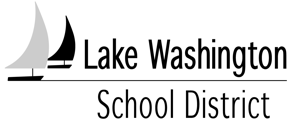 Transfer of Equipment/Supplies Request – Form 7001Incomplete forms will be returned to the originator.Include inventory tag number, if applicable.Please email, dhilliker@lwsd.org if this is inventory information only. (Tag #’s)Email form to warehouse@lwsd.org to schedule pick up, delivery or transfer.	Attach copy of completed form to items for pick, delivery, or transfer.All incomplete forms will be delayed in processingOriginator: 			        District Employee					Date				Phone #Special Instructions: Authorized by:														Principal/Program Manager (for Surplus and School to School transfer)Qty Item DescriptionBoxes, palletsInventory Tag # or N/AFrom                         From                         To                              To                              Qty Item DescriptionBoxes, palletsInventory Tag # or N/ASchool or DeptRoom #School or DeptRoom #552 x 6 gridwall display panelsWarehouseSandburgCommons storage room126’ folding tables (without benches)WarehouseSandburgCommons storage roomTemporary TransferDate Needed:& Time:      Temporary TransferDate Needed:& Time:      Temporary TransferDate Needed:& Time:      Temporary TransferDate Needed:& Time:      Redistribution/SurplusItem(s) reusable?  Yes  NoRedistribution/SurplusItem(s) reusable?  Yes  NoRedistribution/SurplusItem(s) reusable?  Yes  NoDate to be Returned:  Date to be Returned:  Date to be Returned:  